Grade 3:  Addition Strategy:  Partial SumsEach addend is broken apart by place value, each place value is added and then the partial sums and added.Example:248 + 345=200+300=50040+40=808+5=13500+80+13=593Strategy:  AdjustingValue from one addend is given to the other addend to create an easier problem. 326 + 274-1        +1            325 + 275 =500Strategy:  Number Line and AdjustingThe number line breaks the addend into smaller chunks and demonstrates calculations that the student can solve mentally.516+179=            +100             +80      -1         =179    516                616		696			 695Strategy: SubtractionCount Up or Count Down on a Number Line536-179          +21            +300          +36      179	      200		500	536	300+21+36=357              -21              -300         -36     179	          200            500	536 Strategy:  Use friendly number to make it easier to solve mentally.4,000     -      563 =-1                   -13,999     -      542  =The difference is the same, but easier to solve by subtracting each place value.3999- 542 3457MultiplicationIn Third grade students develop an understanding of multiple representations of the same value.  They can look at 4X8 in many different ways.Repeated Addition8+8+8+84+4+4+4+4+4+4+4Sets4 groups of 8Each 4 octagons have 8 sides= 32 sides9 groups of 4Each 8 squares have 4 sides = 32 sides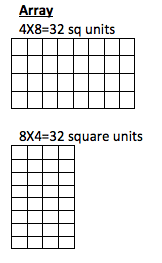 Array/Area ModelThe array model (squares showing) and the area model (squares not showing) for multiplication and the distributive property are used to solve multiplication problems.Array Model for 8X7      X        5          +   2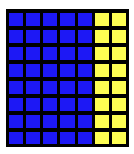                  (8X5)     (8X2)Area Model for 8X7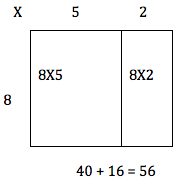 Students move from the array model to working with partial products.8X77=5+2(8X5)  + (8X2) = 40 + 16 = 56Multiply by powers of 103X1=3		          3X4=123X1 ten = 3 tens        3X4 tens = 12 tens3 X 10 = 30                 3X40=120Strategy:Strategy:  Doubling and HalvingIf you half one factor and double the other factor your product is the same.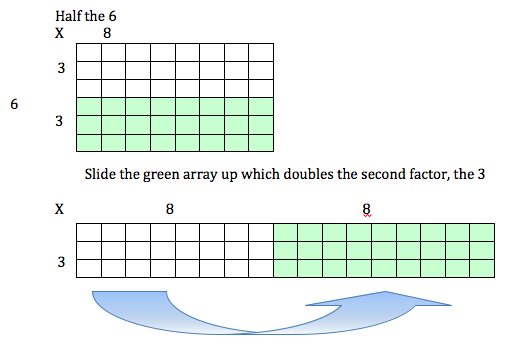 For 6X8 you will take half of 6 and double the 8 leaving an array that is 6X8=(3X8)+(3X8)DivisionConnect division to basic multiplication facts.3X4 = 12   12 ÷4 = n  Think 4 times what equals 12.Equal SharesHow many times can I make 4 equal groups if I start with 12 objects?        12-4=8        8-4=4           4-4=0 cubes left.You can make 3 equal groups.ORHow many will fit in 4 different cups is I start with 12 objects?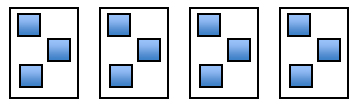 There are 3 objects in each cup.GRADE 3CUTE PHOTOHCPSS.ORGSTRATEGIES FOR COMPUTATIONGoal:  students should move towards efficiency, choosing a strategy that solves the problem quickly and accurately and one that they can explain.